Acompanhamento de aprendizagemaVALIAÇÃO1. LARA ESTÁ NO CÔMODO DA CASA DE QUE ELA MAIS GOSTA.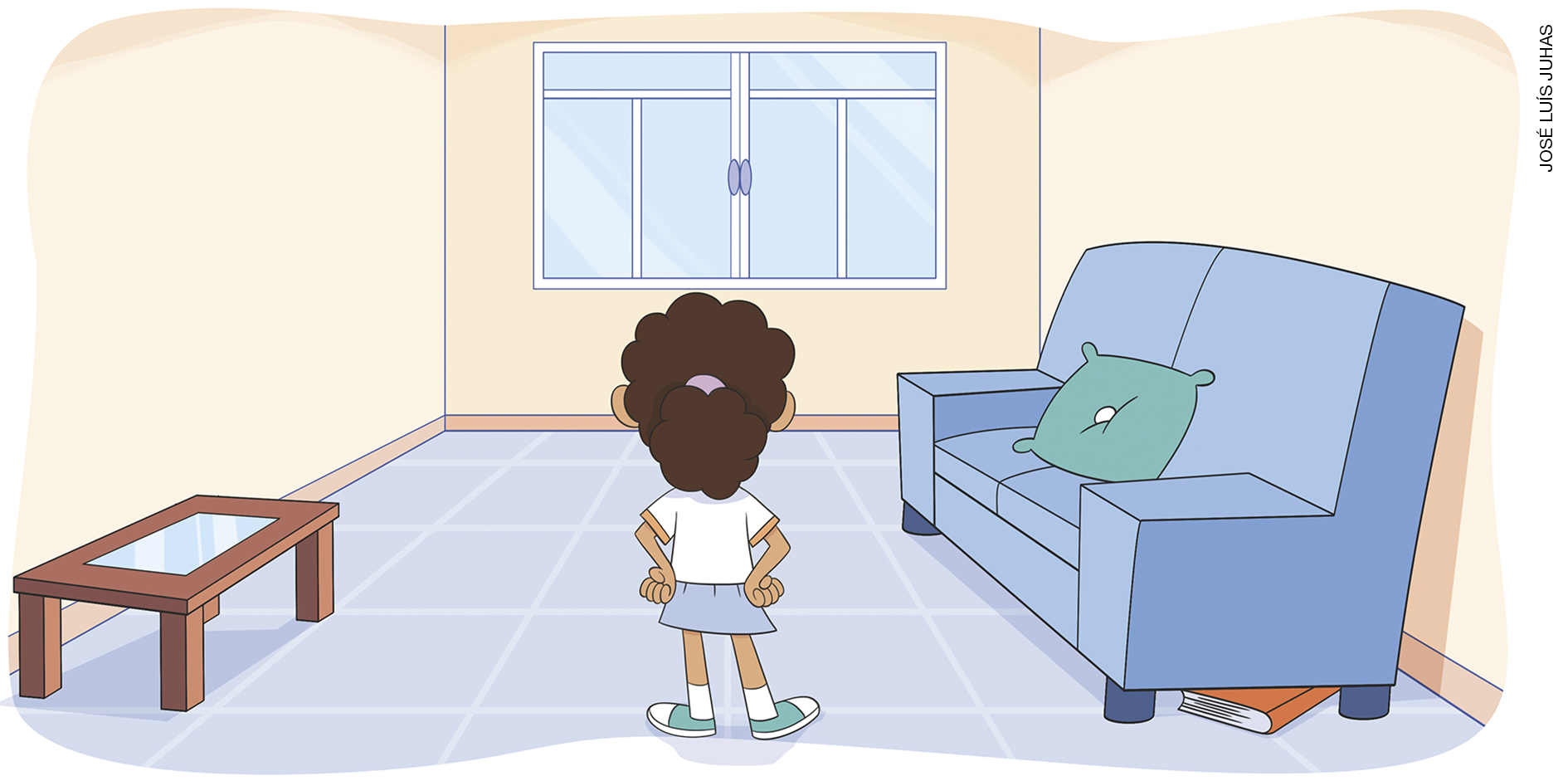 FAÇA UM X NO OBJETO QUE ESTÁ EM CIMA DO SOFÁ.CIRCULE DE VERDE O QUE HÁ À ESQUERDA DE LARA.CIRCULE DE VERMELHO O QUE HÁ À DIREITA DE LARA.QUAL É O CÔMODO DA CASA DE QUE LARA MAIS GOSTA?__________________________________________________________________________2. LIGUE OS MÓVEIS AOS CÔMODOS DA CASA ONDE GERALMENTE SÃO ENCONTRADOS.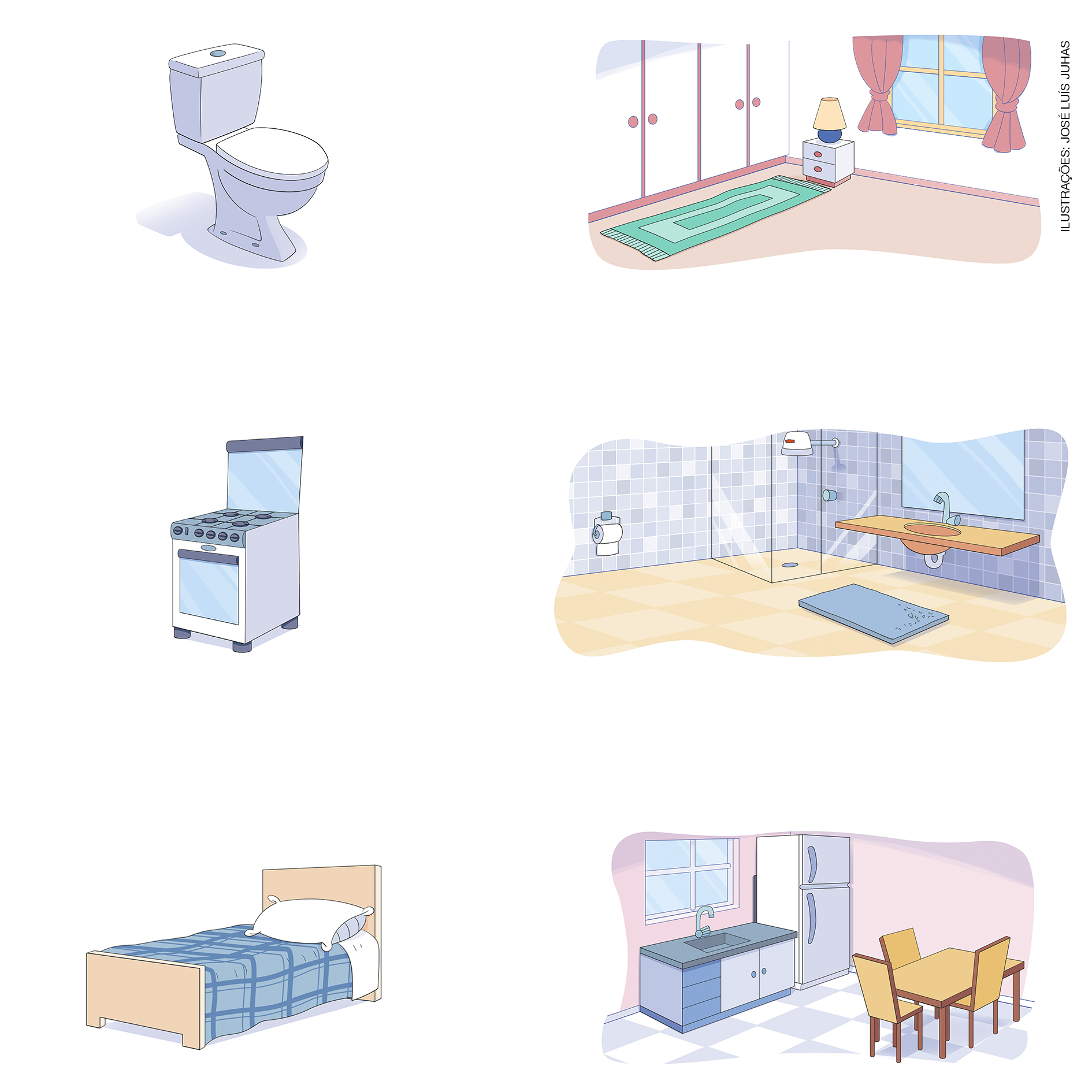 3. ANOTE O NÚMERO DO CÔMODO CORRESPONDENTE.1. 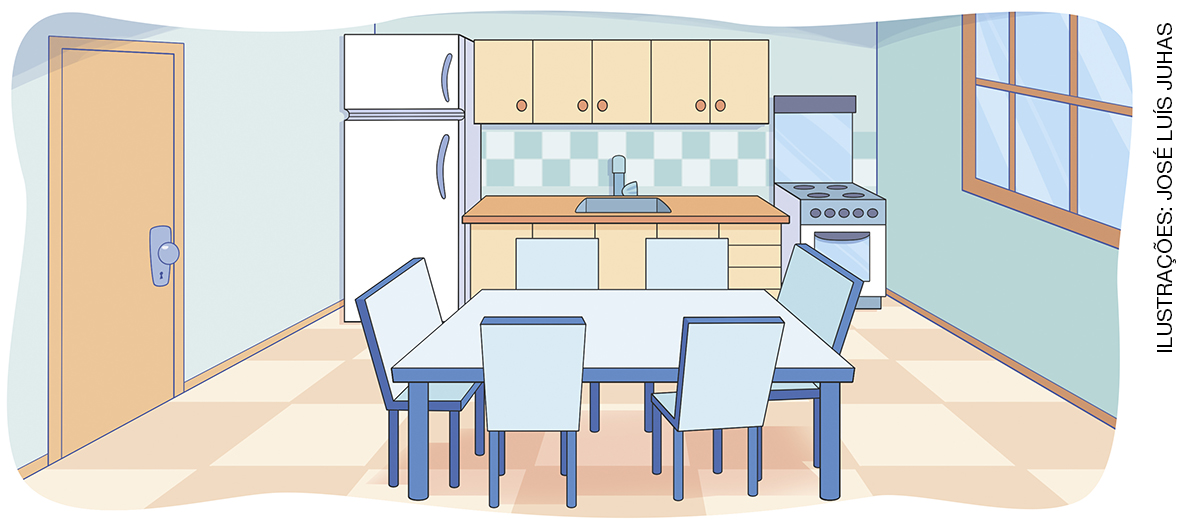 2. 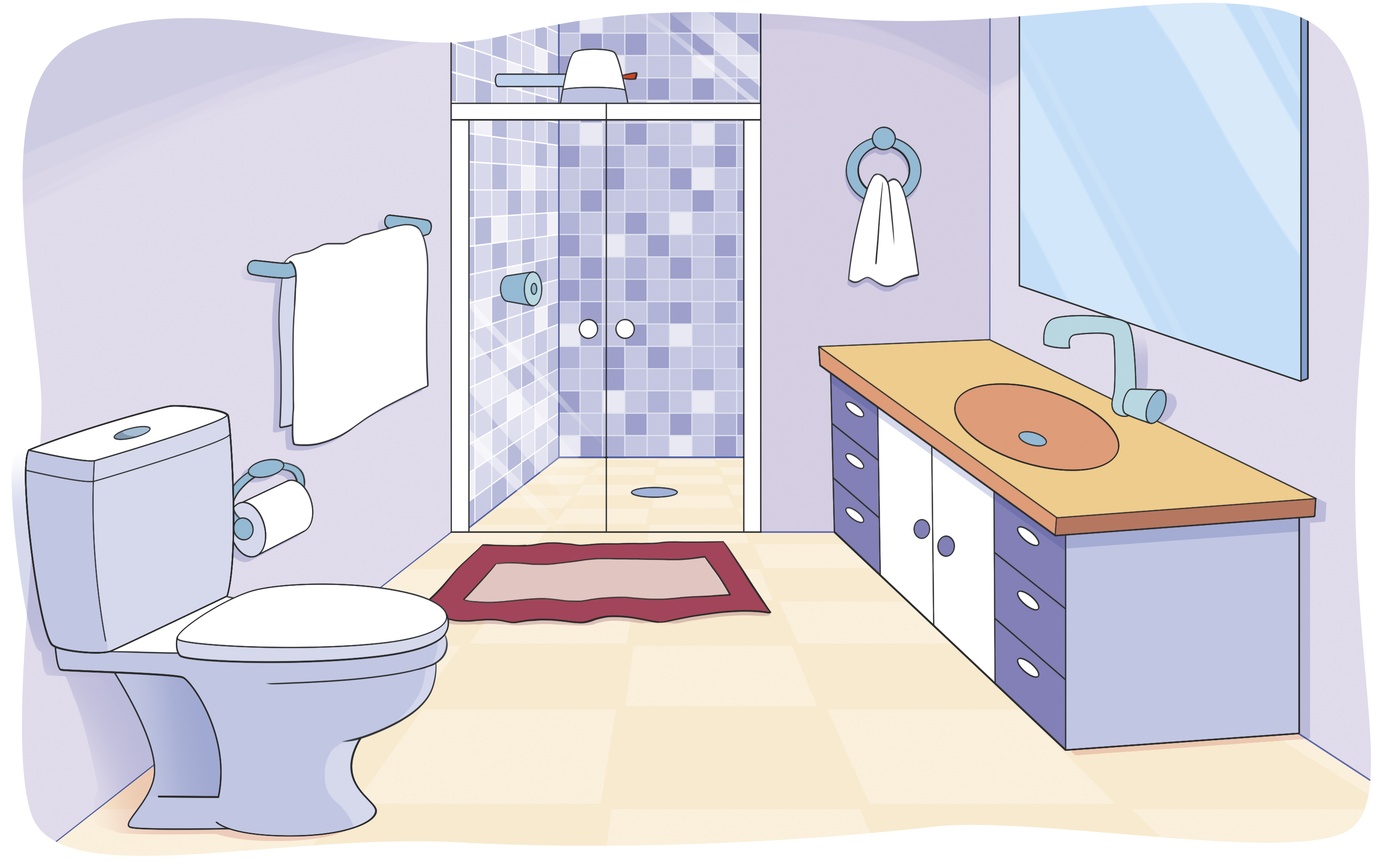 3. 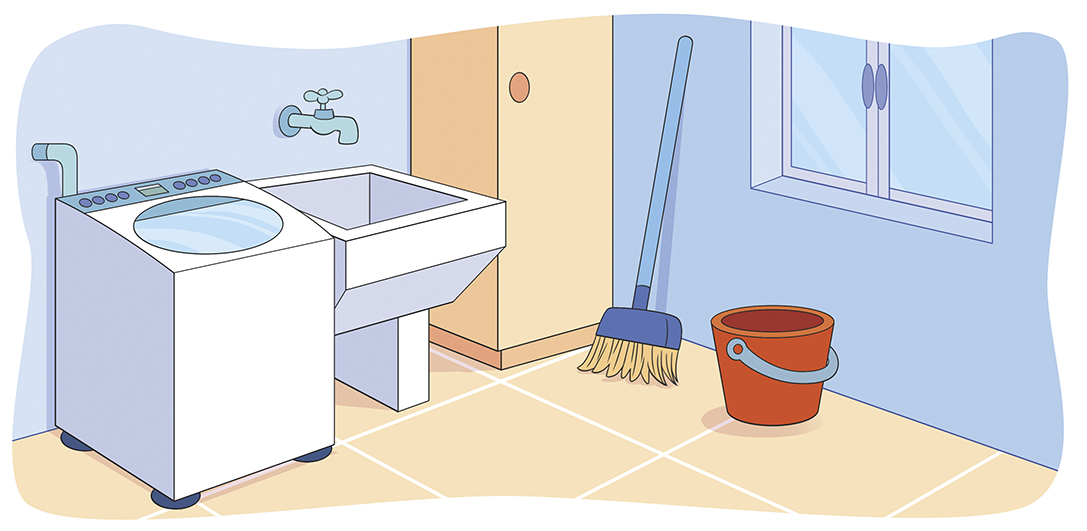  LOCAL ONDE SE TOMA BANHO. (    ) LOCAL ONDE SE LAVAM AS ROUPAS. (    ) LOCAL ONDE SE PREPARAM OS ALIMENTOS. (    )OBSERVE O DESENHO PARA RESPONDER ÀS QUESTÕES 4, 5 E 6.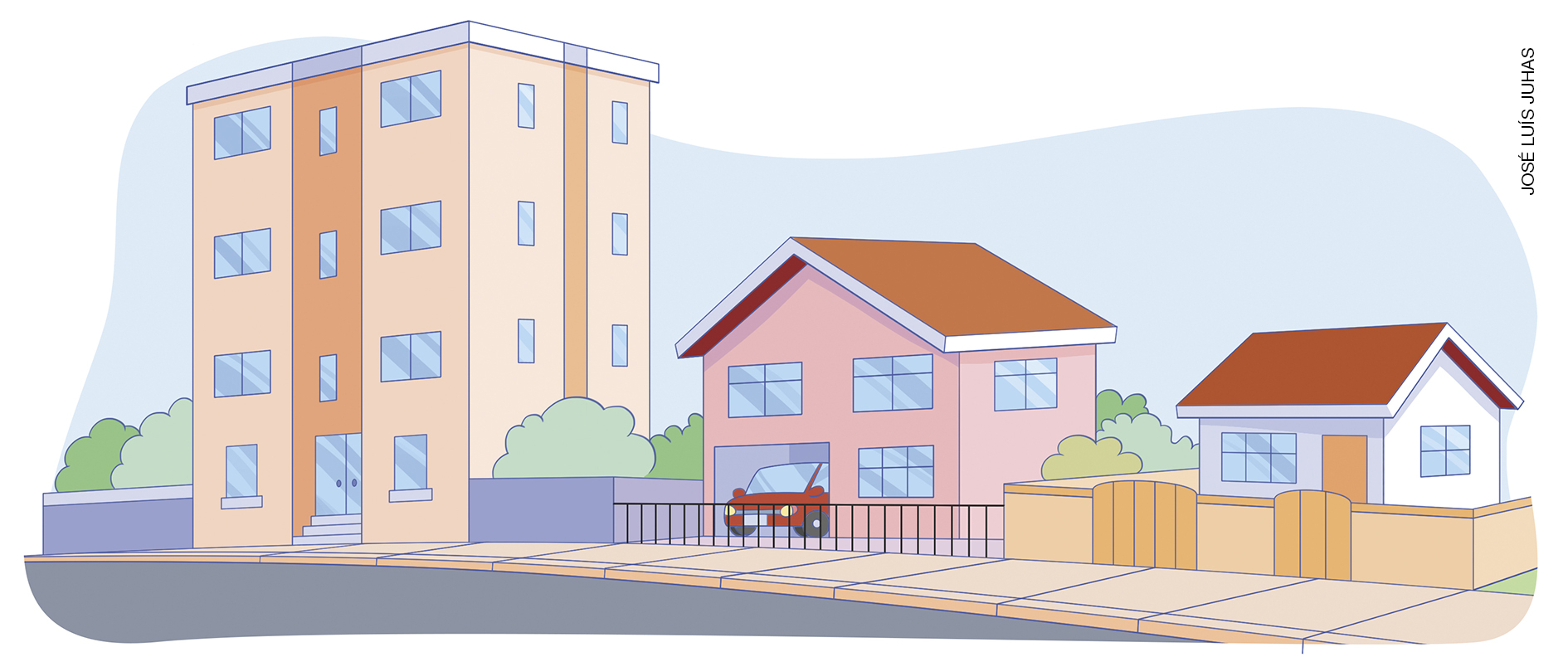 4. CIRCULE A CASA TÉRREA DE VERMELHO.5. CIRCULE O PRÉDIO DE AZUL.6. CIRCULE O SOBRADO DE VERDE.7. RAUL VAI CONSTRUIR UMA CASA. QUAL DESSES MATERIAIS ELE PODE UTILIZAR NA CONSTRUÇÃO DA CASA? MARQUE COM UM X A ALTERNATIVA CORRETA.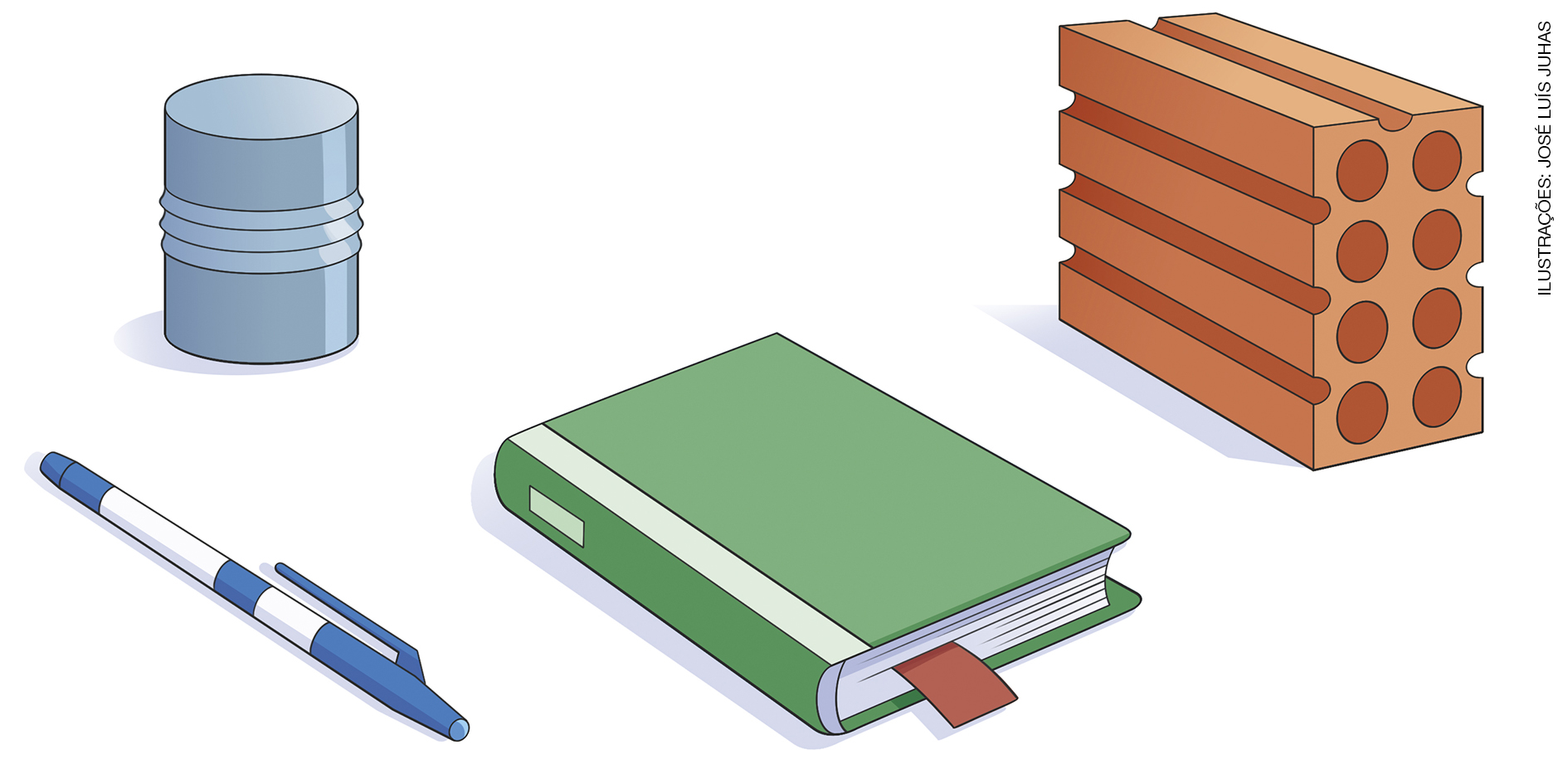 A) 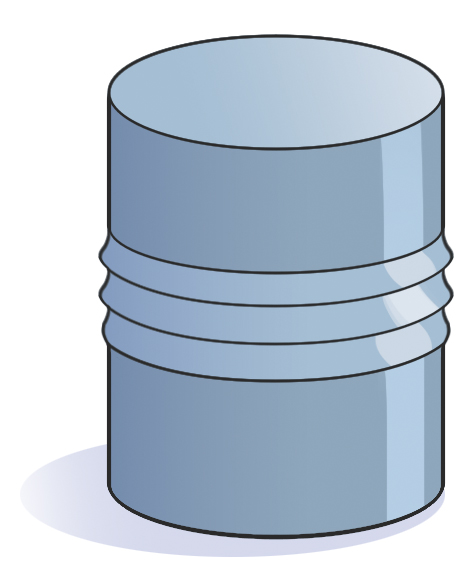 B) 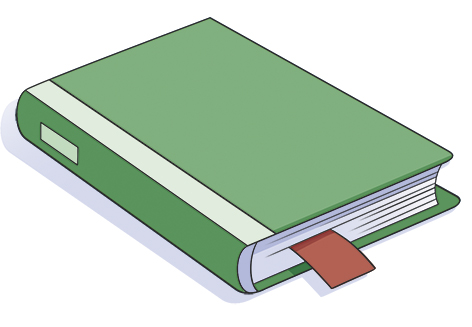 C) 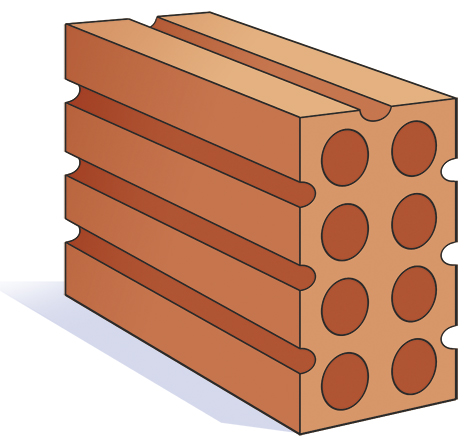 D)      8. OBSERVE O DESENHO.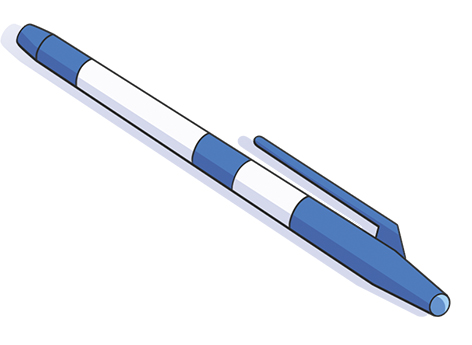 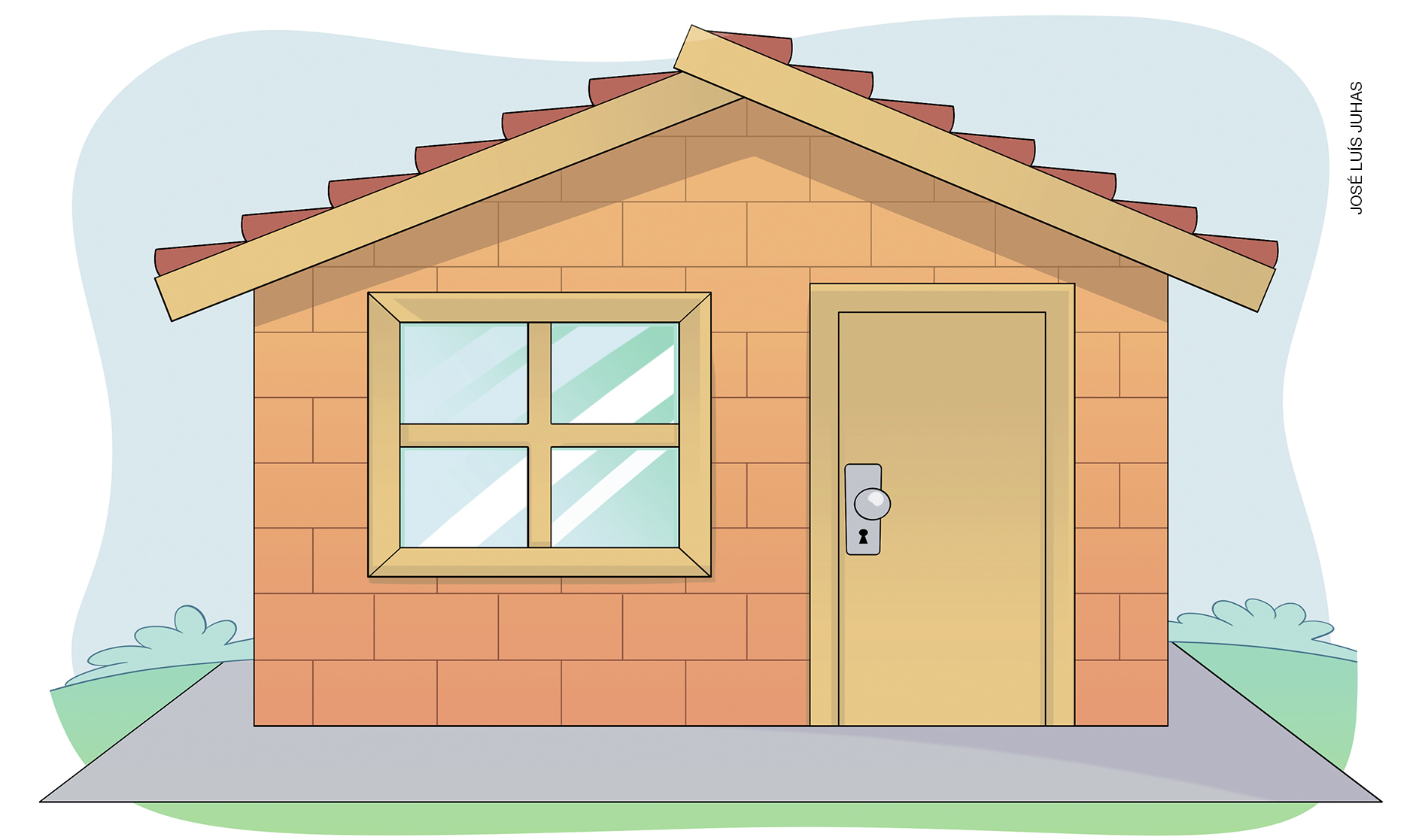 QUE MATERIAIS FORAM UTILIZADOS NA CONSTRUÇÃO DESSA MORADIA?______________________________________________________________________________________________________________________________________________________________________________________________________________________________________________________________________________________________________________________________________________________________________________________________________________________________________________________________________________________________________________________________________9. CIRCULE O PROFISSIONAL QUE TRABALHA NA CONSTRUÇÃO DAS MORADIAS.10. OS PEDREIROS ESTÃO TERMINANDO DE CONSTRUIR A CASA DE LAÍS. AGORA, ELA PRECISA PINTAR AS PAREDES DA CASA. QUE PROFISSIONAL LAÍS PODE CONTRATAR? MARQUE COM UM X A ALTERNATIVA CORRETA.A) ELETRICISTA.B) MARCENEIRO. C) PINTOR.D) ENCANADOR.OBSERVE O DESENHO PARA RESPONDER ÀS QUESTÕES 11, 12 E 13.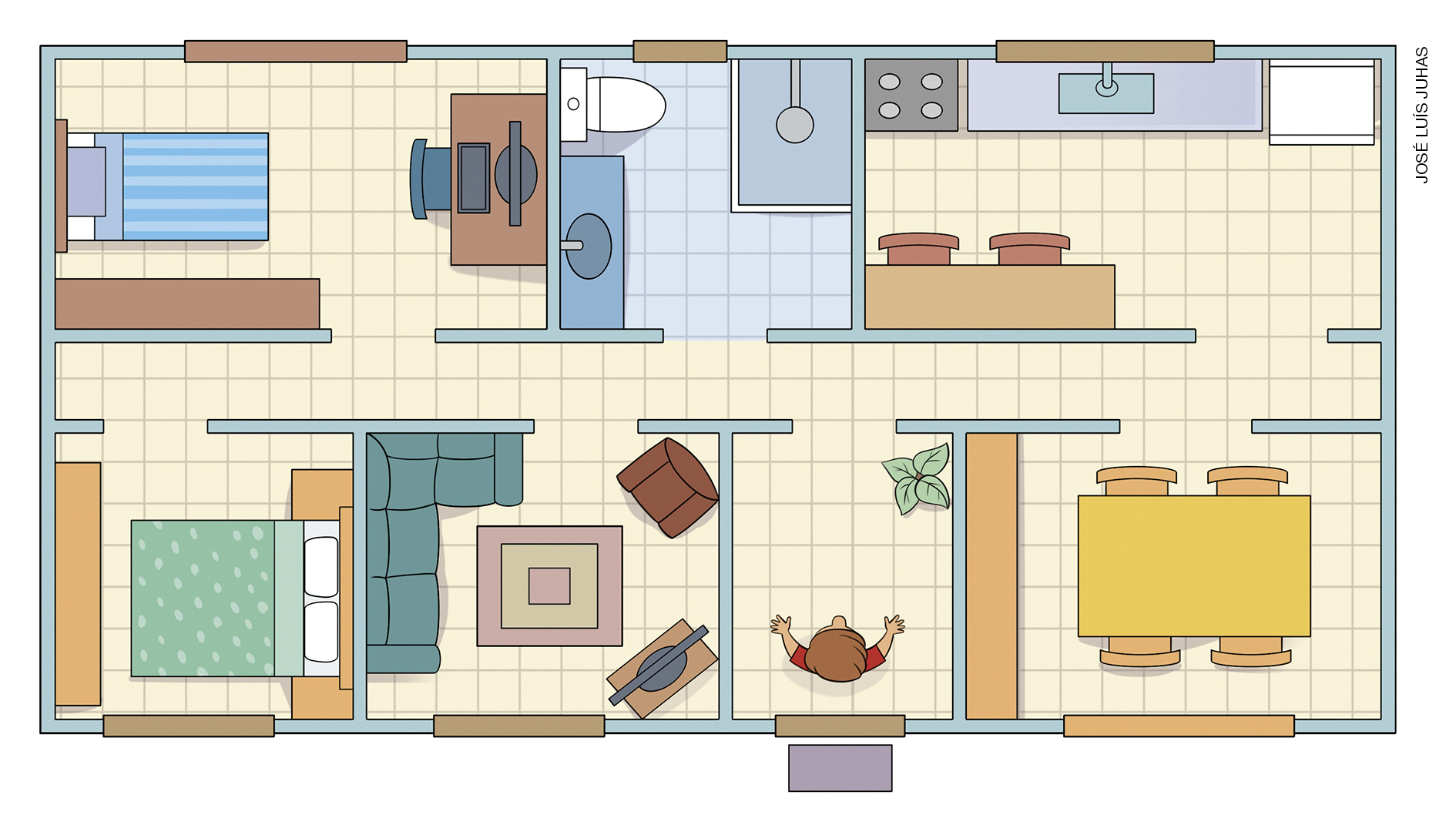 11. SE GABRIEL SEGUIR EM FRENTRE, VIRAR À DIREITA E ENTRAR NA PRIMEIRA PORTA À DIREITA, AONDE ELE VAI CHEGAR?____________________________________________________________________________________________________________________________________________________12. SE GABRIEL SEGUIR EM FRENTE, VIRAR À ESQUERDA E ENTRAR NA PRIMEIRA PORTA À DIREITA, AONDE ELE VAI CHEGAR?____________________________________________________________________________________________________________________________________________________13. SE GABRIEL SEGUIR EM FRENTE, VIRAR À ESQUERDA E ENTRAR NA SEGUNDA PORTA À DIREITA, AONDE ELE VAI CHEGAR?____________________________________________________________________________________________________________________________________________________14. ROBERTO ORGANIZOU O QUARTO DELE. LIGUE AS CENAS DO QUARTO ANTES E DEPOIS DA ORGANIZAÇÃO.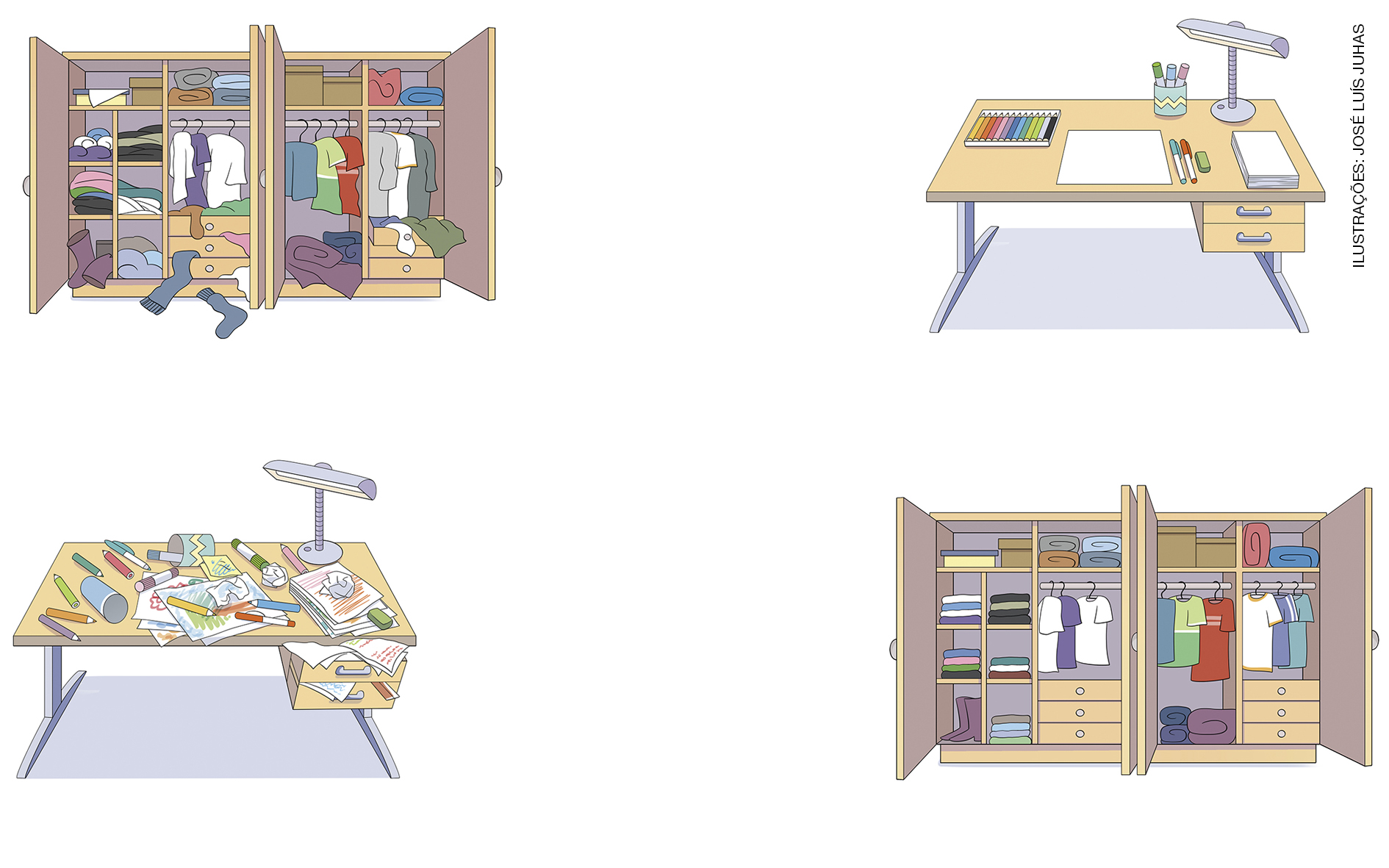 15. PINTE AS FRASES DE ACORDO COM AS CORES ABAIXO.NOME: ___________________________________________________________________TURMA: __________________________________________________________________DATA: ___________________________________________________________________A)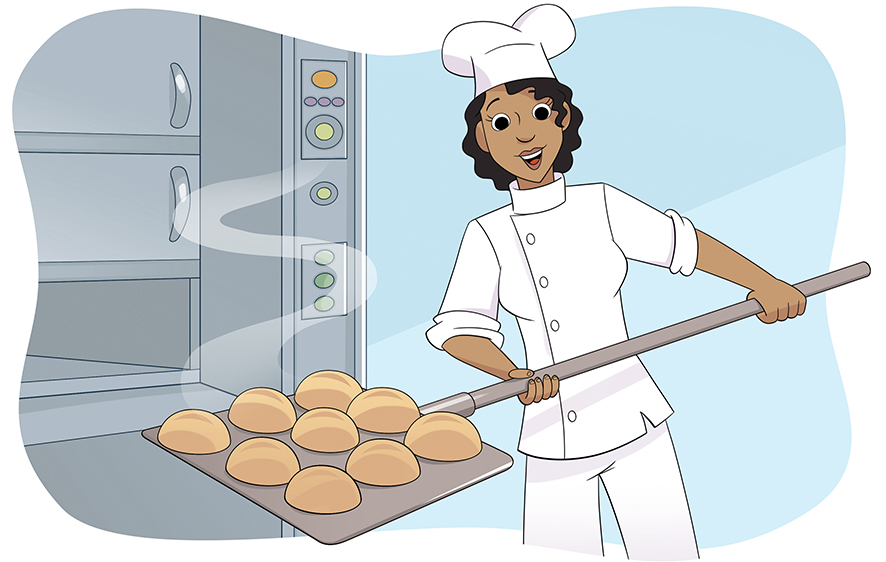                             PADEIRAC)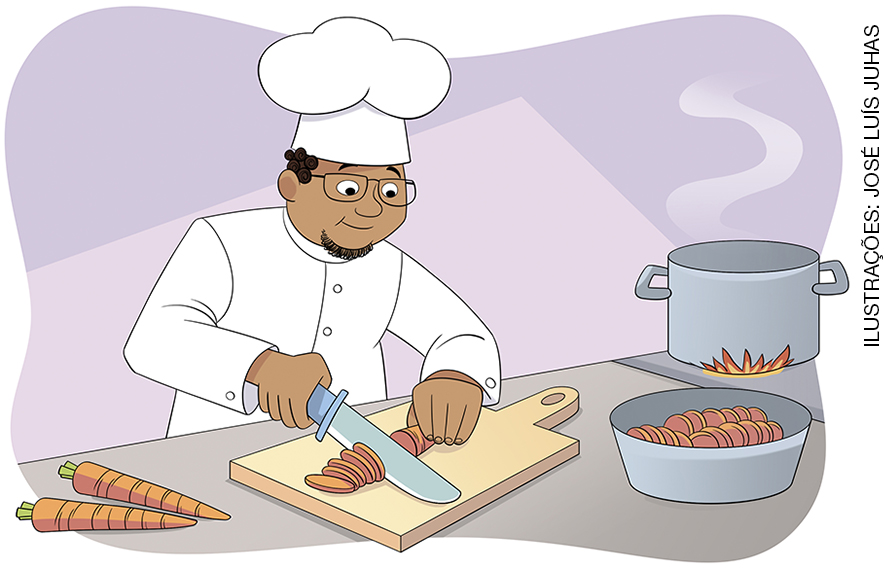                        COZINHEIROB)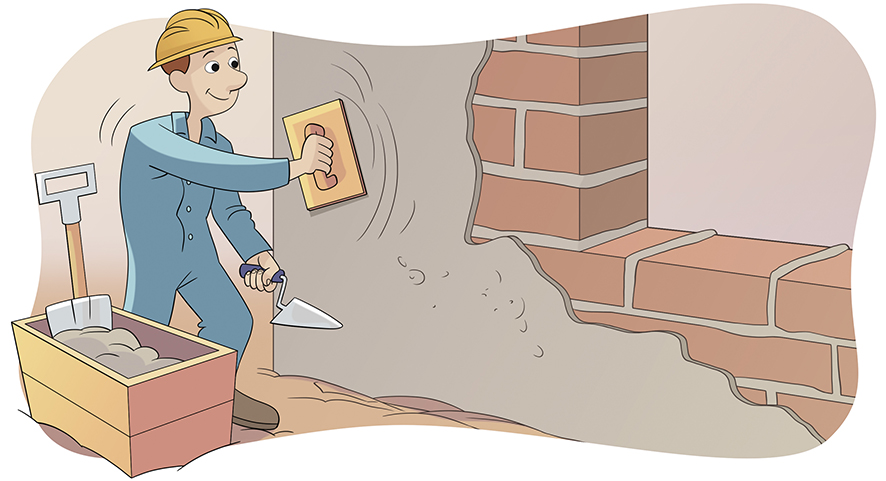                          PEDREIROD)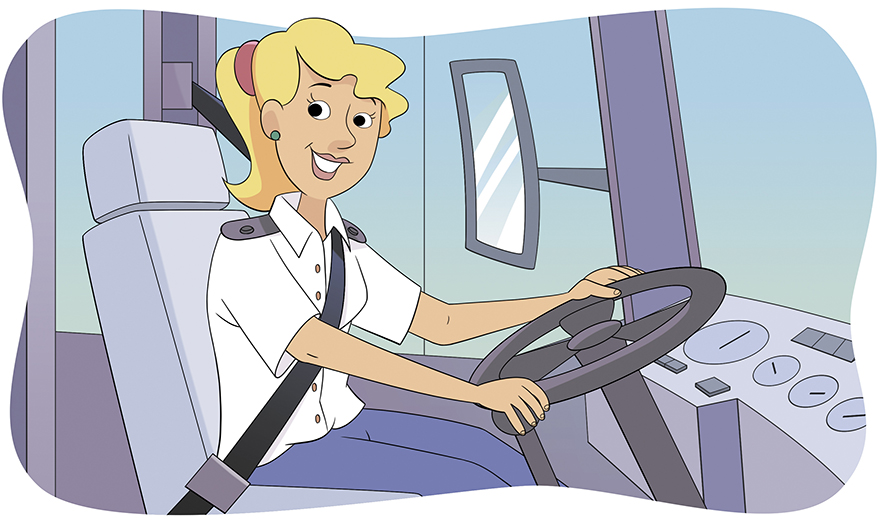                          MOTORISTACERTO  ERRADO1. NÃO É NECESSÁRIO LIMPAR A CASA, POIS É SAUDÁVEL MORAR EM UMA CASA SUJA.3. TODOS OS MORADORES DEVEM AJUDAR NA LIMPEZA E NA ORGANIZAÇÃO DA MORADIA.2. EU POSSO REALIZAR PEQUENAS TAREFAS PARA MANTER A MINHA CASA LIMPA E ORGANIZADA.4. EU POSSO DEIXAR MEU QUARTO BAGUNÇADO PORQUE OUTRA PESSOA PODE ARRUMAR.